CURICULLUM VITAE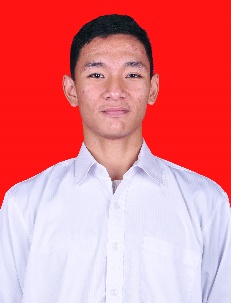 Nama Lengkap			: Nanang Febriadi STempat/tanggal Lahir		: Pekanbaru, 17 Februari 1998Jenis Kelamin			: Laki-lakiAgama				: KatolikHobi				: Sepakbola, Futsal, Baca Buku Literasi dan filsafatMotto Hidup			: Vini,Vidi,ViciAlamat				: Jalan Berdikari No 88 Rumbai, Pekanbaru, RiauNo.Handphone			: 082283945352Email				: nanangfebriadi_98telat@yahoo.comRiwayat Pendidikan		:SDN 009 Rumbai (2004-2010)SMPN 6 Pekanbaru (2010-2013)SMAS Cendana Pekanbaru (2013-2016)Universitas Diponegoro (2016- sekarang)Riwayat organisasi		: Menjabat sebagai Kerani(administrasi) Pramuka Cendana (2014-2015)Menjabat sebagai Humas Luar PASKIBRA Cendana (2014-2015)Deskripsi: Menjabat sebagai Duta Cinta Tanah Air Provinsi Riau Sie Bela Negara (2014-2015)Menjabat sebagai Pemangku Adat(pemegang peraturan dan adat) Pramuka Cendana (2015-2016)Menjabat sebagai Dewan Kerja Ranting Rumbai Pesisir Bidang Pengembangan SDM (2015-2016)Prestasi				: Juara 1 Lomba diskusi Parade Cinta Tanah Air Se provinsi Riau (2014)Finalis Lomba diskusi Parade Cinta Tanah Air tingkat nasional (2014)Juara 2 lomba debat Ekonomi Se Provinsi Riau (2014)Ikut serta dalam Lomba debat Bahasa Indonesia se provinsi Riau    (2014)Ikut serta dalam Lomba Lintas Alam tingkat kota Pekanbaru (2014,2015)Ikut serta dalam Liga Pelajar Indonesia (2014,2015)Menerima Anugerah Medali Pramuka Penegak Garuda Kota Pekanbaru (2015)Ikut serta dalam lomba Pocari Sweat Futsal Competition tingkat Regional (2015)Ikut serta Dalam International Jamboree On The Air (2015)Ikut serta dalam Lomba debat Pendidikan se provinsi Riau (2015)Ikut serta dalam Lomba Pidato Bahasa Indonesia se provinsi Riau (2015)Ikut serta dalam Lomba Cerdas Cermat Bahasa Indonesia Se Provinsi Riau (2015)Ikut Serta dalam Lomba OSN Geografi tingkat kota Pekanbaru (2015)Ikut serta dalam Lomba Puisi Hijau (2015)Juara 3 Lomba Pionering pada Hut Saka Wirakartika (2016)Sebagai Pembina Pendamping Pramuka Cendana Pekanbaru GUDEP 09.009 (2016)Kepribadian	: Memiliki Cara berkomunikasi yang baik, mudah bekerjasama, disiplin, aktif dalam kegiatan keorganisasian, suka dengan perubahan, dan tanggap  serta teliti dalam menyelesaikan permasalahan yang terjadi									Semarang, 14 september 2016									         Nanang Febriadi S